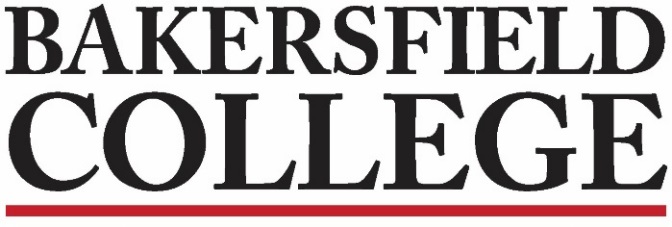 Program ReviewFeb. 19, 2019L 1494:00 pm-5:00 pmAgendaChairs: Stephen Waller, Dean of Instruction; Emmanuel (Manny) Mourtzanos, Dean of Instruction, Fine & Performing Arts, Admin Co-Chair; Kimberly Nickell, ACDV, Faculty Co-Chair; Kristin Rabe, Media Services, Classified Co-ChairMembers: Mindy Wilmot, Library; Anna Poetker-Collins, Philosophy; Brenda Nyagwachi, FACE; Andrea Tumblin, Mathematics; Heather Baltis, Agriculture; Brent Burton, Fire Technology/EMS; Neeley Hatridge, Communication; Nicole Hernandez, Nursing; Keri Wolf, English; Jennifer Johnson, Nursing (Curriculum Liaison); Scott Dameron, Health & PE; Klint Rigby, Engineering and Industrial Technology; Jason Dixon, Engineering and Industrial Technology; Katie Ganster, Biology; Brent Wilson, Assessment Liaison Administrators: Michelle Bresso, Dean of InstructionClassified Meg Stidham, CSEA designeeElisabeth Sampson, SGA Senator 8Present: Absent:2018-19 GoalsAlign the Program Review questions to ACCJC Standards and Strategic Directions for Spring 2019Fully implement eLumenWe need to do a survey this cycleGuided Pathways District Program ReviewRubric aligning resource requests and prioritization with Mission and Strategic Directions.1.Call to OrderNote taker- Roll2.Approval of Minutes-Feb. 5, 2019Approval of Agenda Items3.Spring Survey We will be reviewing and updating question for the Spring 2019 survey.